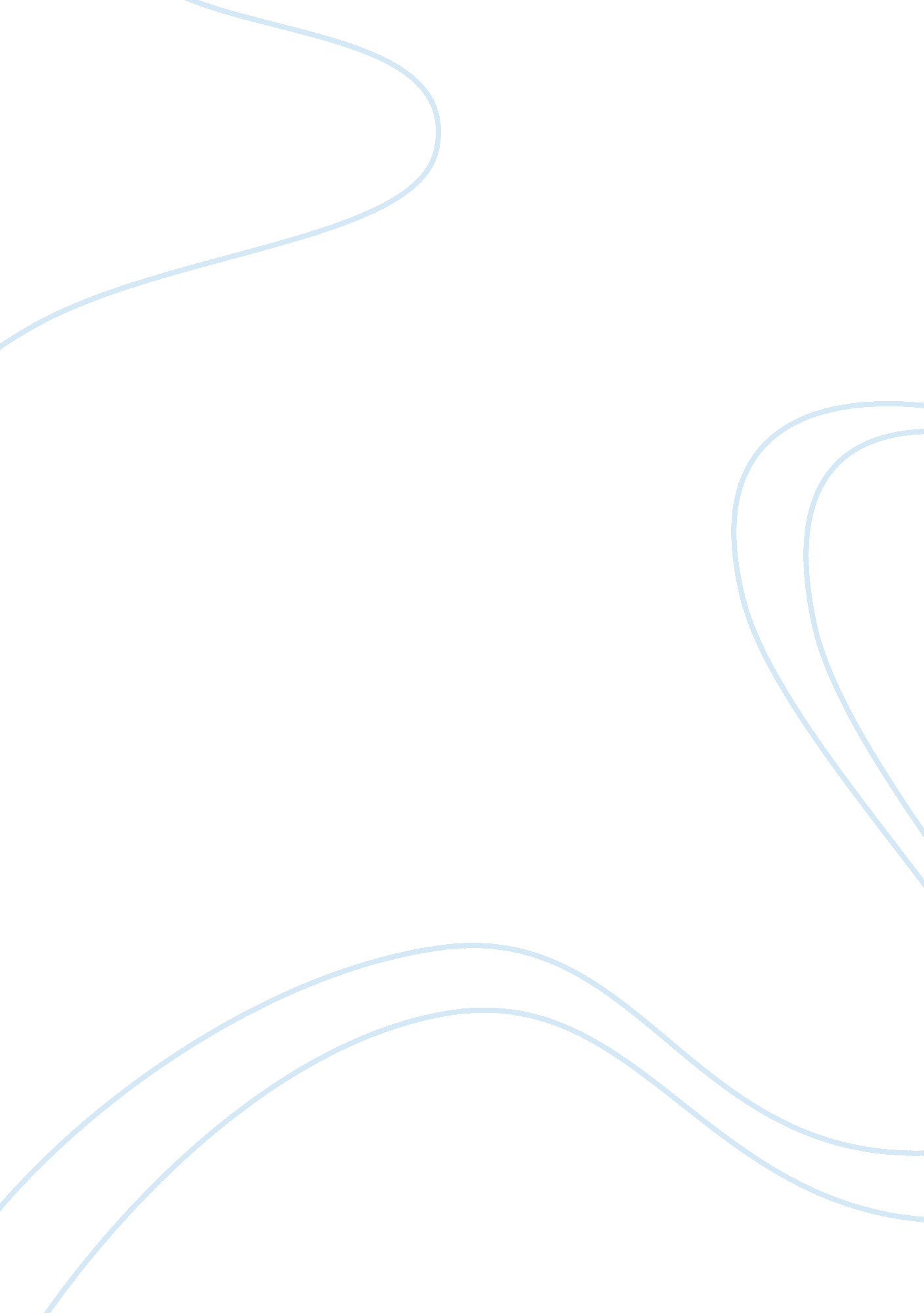 Kjlk assignment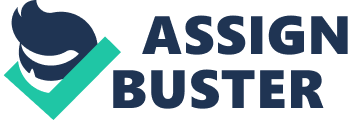 Please feel free to use additional sources to supplement your assignments. Throughout the semester, you will be encouraged to discuss any current business news with the class, especially on the Discussion Board. It is important to be knowledgeable of the current external environment and how your organization is affected. Catalog Description Process and project management and development of functional strategies to create value for an employer and their consumers; management tools and approaches for analyzing operations and applications to a wide variety of managerial decisions. Credit: Three hours. Course Learning Outcomes and Objectives Learns Eng Objectives: To help students understand their organizations in today’s changing operational environment. *To assist students to determine how to become more effective practitioners in their environment. * To bolster students’ confidence as they direct and cope with the complexities of change. Learns Eng Outcomes: * Students will be able to critically reflect on the barriers and opportunities for successful organizational change. Students will demonstrate effective communication when discussing operational outcomes. * Students can explain the impact of alignment for organization missions and operational planning. Students can discuss the evolution of service and the importance of both the internal and external customer. * Students can be aware of the importance of continuous improvement in the operations of their organizations. Disability Us port Policy Statement: Texas Woman’s University seeks to provide appropriate academic adjustments for all individuals with disabilities. This University will comply with all applicable federal, state, and local laws, regulations, and guidelines, specifically Section 504 of the Rehabilitation Act of 1 973, and the Americans with Disabilities Act (DAD), with respect to providing appropriate academic adjustments to afford equal educational opportunity. It is the responsibility of the student to register with and provide medical verification and academic schedules to Disability Support Services (ADS) at the beginning of each semester and no later than the second week of school unless otherwise determined by the coordinator. The student also must contact the faculty member in a timely manner to arrange for appropriate academic adjustments. For further information regarding Disability Support Services or to register for assistance, please contact the office at 898- 3835 (voice), 898-3830 (ADD) or Visit 105. Academic Dishonesty policy: Academic integrity is the foundation of the academic community. Because each student has the primary responsibility for being academically honest, students are responsible for reading and understanding all sections in the Student Handbook (p. 3-55) relating to standards of conduct and academic life. Academic dishonesty includes cheating, plagiarism, collusion, fabrication, falsification, and falsifying academic records, and other acts intentionally designed to provide unfair advantage to the student, and/or the attempt to commit such acts. Students who violate university rules on academic snootiest are subject to disciplinary penalties, including the possibility of failure or removal from a course, disciplinary probation, and/or dismissal from the University. See details in the following URL: http://www. Two. Du/o- SSL/Stultification/sedimentation’s. HTML Other resources relating to academic honesty and Plagiarism: 1. The Library has a new video tutorial on plagiarism. On the library’s home page (http:// www. TV. Due/library/)- (on the right), or more specifically http:// www. Two. Due/library/tutorial/plagiarism/player. HTML 2. The Library also has a nice Powering presentation on the same topic http://www. Two. Due/as/engulfs/shared/tools/plagiarism. PPTP). Assignments General information: All assignments are due at 1 1 : pm on the due date. Late assignments will NOT be accepted. If you encounter a situation where you will not be able to complete an assignment on time, please let us know as soon as possible. If we do not hear from you, we will assume that you chose not to complete the assignment and will receive a score of zero. The Case Studies and the Book Assignment are printed for grading and must be submitted as attached word documents via the link under the respective assignment (Note: click on the assignment name) and may be submitted prior to their due dates. You may use additional sources to supplement your assignments. You will only be allowed one attempt when submitting your assignments via Blackboard, so please review your assignments carefully before submitting. As a student in this course, it is your responsibility to submit the correct and completed assignment. Do not send additional submissions to the email – we have limited email space and the inbox can become overloaded. If we are unable to open your assignments, you will be contacted via e-mail. Assignment formatting: Assignments must be typed in 12 point font (Times New Roman), using 1 inch margins. Please include your name, class number, section number, and the assignment number on each page in a header. If you do not provide this information on your document, 10 points will be deducted from your assignment grade. Discussion Board Questions: Answers to Discussion Board questions are due at 1 1 : pm on the due date. Questions can be found under the “ Discussions” tab on Blackboard. In addition to your original responses, reply to at least 2-3 student posts for each question by the Forum’s due date. Please make sure to provide separate entries for each post you submit. Case Studies: Five (5) Case Studies will be due throughout this course. Please complete the questions for the five Case Studies; they can be found at the end of the chapters in your MOM eBook. Case Studies have averaged between 2-3 pages in length. Book Assignment: Your Book Assignment will be over the book “ Good to Great” by Jim Collins; you will need to purchase this book. To gain a deeper understanding of the key concepts preserved in the book, prepare written responses to any four (4) of the six (6) questions listed below. For each response be thoughtful and succinct but not superficial. This is a significant assignment and should have thought, application, and reflect that you have indeed read the book. Book assignments have averaged between 5-7 pages in length. 1. 0 Level 5 Leadership Which is harder to cultivate within yourself: humility or will? 2. 0 Who First? If compensation is not the primary driver for the right people on the bus, then what are the primary elements in getting and keeping the right people on the bus? What role does compensation play? 3. 0 Confront the Brutal Facts Do you have any red flag mechanisms in your life or organization? What ideas do you have for new ones? 4. 0 Hedgehog Concept Which is more important for an organization, the goal to be the best at something, or realistic understanding of what you can (and cannot) be the best at?? 5. 0 Culture Of Discipline Think oft people: One being someone who only sees his or her job as a “ job” and the other who understands that he or she has a responsibility. How does the difference play itself out in their work? In their personal life? What should we look for in locating such people? 6. 0 Technology Accelerators Why is there so much hype and fear about new technologies, and what can you do to view new technologies with objective equanimity? 